Ведущая: Музыкальный зал у насТак украшен в год лишь раз!Листьями, грибами- посмотрите сами!Мои милые ребятки отгадайте- ка загадку:«Перестали птички петьСолнце плохо греетИ на улице теперь стало холоднее.Дождик часто поливает. А когда это бывает?»Реб.1 Вот и осень наступилаВслед за летом точно в срок.И в садах позолотилаКаждый маленький листок!Реб.2 Посмотрите- у рябиныПокраснели щечки.На дорожку полетелиЖелтые листочки!Реб:3 Вышла Осень погулять, Летний лес разрисовать.
Кисточки свои взяла,
Листья красить начала.Реб:4 Спят березы в октябре.Ярче зелень сосен,Потому что на двореЗолотая осень!Реб:5 Осень, осень за окошком:Дождик сыплется горошком,Листья падают шурша.Как ты Осень хороша! ( исполняется песня «Выглянуло солнышко, но тепла немного»)Ведущая: Где же осень золотая Вот загадка, вот секрет,Мы тут песни распеваем,А ее все нет и нет?Ведущая: ГДЕ ТЫ ОСЕНЬ ОТЗОВИСЬ! ГДЕ ТЫ ОСЕНЬ ПОЯВИСЬ!Дети все: ОСЕНЬ, ОСЕНЬ В ГОСТИ ПРОСИМ! (2р)Ведущая Громко хлопаем в ладоши и встречаем гостей хороших.Звучит муз. заставка. Входит Осень.Осень: Как красиво в вашем залеМир уюта и теплаВы меня стихами звалиНаконец я к вам пришла!Своей кисточкой волшебнойПерекрашиваю я Всю осеннюю природуИ деревья, и поля!А сейчас, мои ребятки, отгадайте –ка загадки!Я начну, а вы – кончайте, дружно, хором отвечайтеИГРА «ДОСКАЖИ СЛОВЕЧКО» - Алый цвет, медовый вкус, съел до корки я…(арбуз)-Сильно плачут все вокруг, если мама чистит … (лук)-Для Ванюши и Катюши соберем в корзину …(груши)-Здесь весною было пусто, а осенью выросла… (капуста)-Собираем мы в лукошко очень крупную …(картошку)- Вот зелёный толстячок – крупный, гладкий…(кабачок)- А теперь пойдем мы в сад, там созрел уж … (виноград)- Из земли за чуб плутовку, тянем сочную …(морковку)Осень: Молодцы, ребята, все мои загадки отгадали!Я- природное явленьеВслед за летом я бегу.Все деревья разным цветомРазукрасить я могу.Нагоню я ветер сильный И листочки полетят, Листопадом разноцветнымЧтобы радовать ребят.Реб: 6 Осень по тропинкеС дождиком шагает, Клёны и рябинкиТихо раздевает. Реб.7 Падают листочки Под ноги прохожим. Летние цветочки Исчезают тоже.Реб.8 Листопад, листопад,Листья падают, летят.Листья жёлтые кружатся,И на землю все ложатся.Танец с листочками «Осенние дорожки»Ведущая: А пока мы танцевалиПо небу тучи пробежали.Хмурая погода и дождик на дворе,Стало очень холодно нынче в ноябреРеб 9: Всё сильней стучат дождинкиПо ветвям и по тропинке.Мы мешать ему не будем.Нужен дождь земле и людям.Реб 10: Не страшен дождик нам с тобойВедь зонтик есть у нас с тобойМы будем весело гулятьПо лужам шлёпать и скакать!( исполняется песня «Тише, тише, тишина»Осень: Вот спасибо вам, друзья,Песенку любимую услышала я.Ведь без тучки и без дождикаНе бывает осени.Ведущая. Песни, стихи, танец всё это приготовили детки для тебя.Осень: А я вам тоже что-то приготовила. У меня тоже есть зонтик. Зонтик не простой, а волшебный.Ведущая: А почему это твой зонт волшебный? Осень: Кто зонтик в руки возьметТот сразу с ним играть начнет.Ведущая: Как интересно! Дети, давайте узнаем, правда ли зонтик волшебный.Игра «Волшебный зонтик» (дети встают в круг и передают зонтик под музыку, у кого зонтик останется тот выходит на середину и выполняет движения) Говорят, все вместе:1. Зонтик прыгает на ножках, а мы хлопаем в ладошки!2. Будет зонтик наш кружиться, а мы топать веселиться!3. Будет зонтик приседать, а мы ножки выставлять!Осень:Рада я, что вы меня,Дети, уважаете.Танцами, стихами,Песнями встречаете.Набрала в своём саду яблочек осенних.Принимайте от меня, дети, угощенье!(Осень и ведущая раздают подарки).Ведущая: Милая Осень щедра и красива,Скажем мы Осени дружно…Все дети: СПАСИБО!Осень: Очень весело мне было,Всех ребят я полюбила.Но прощаться мне пора.Что поделать? Ждут дела!До свиданья, детвора!Ведущая: До свиданья, до свиданья,Наша Осень золотая.   Под музыку Осень выходит из зала.Муниципальное бюджетное дошкольное образовательное учреждение«Детский сад №45»Сценарий осеннего развлечения  средняя группа «Осень, в гости просим!»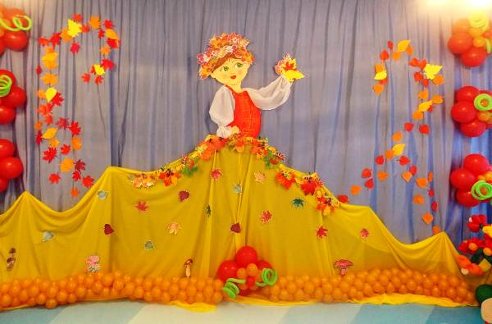 Подготовили: Горлачёва О.В.Бутрименко А.Н.Петропавловск –Камчатский2019г